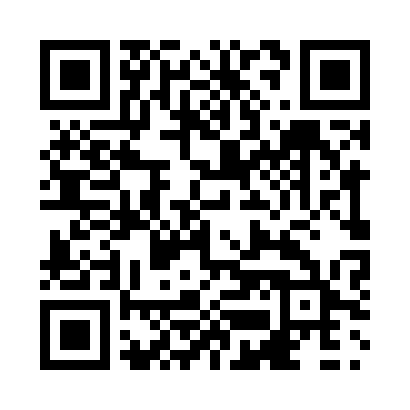 Prayer times for Green Lake, Ontario, CanadaWed 1 May 2024 - Fri 31 May 2024High Latitude Method: Angle Based RulePrayer Calculation Method: Islamic Society of North AmericaAsar Calculation Method: HanafiPrayer times provided by https://www.salahtimes.comDateDayFajrSunriseDhuhrAsrMaghribIsha1Wed4:195:551:066:078:169:532Thu4:175:541:056:078:189:553Fri4:155:521:056:088:199:574Sat4:135:511:056:098:209:585Sun4:115:491:056:108:2110:006Mon4:095:481:056:108:2310:027Tue4:075:471:056:118:2410:048Wed4:055:451:056:128:2510:069Thu4:035:441:056:138:2610:0810Fri4:015:431:056:138:2810:0911Sat4:005:411:056:148:2910:1112Sun3:585:401:056:158:3010:1313Mon3:565:391:056:158:3110:1514Tue3:545:381:056:168:3210:1715Wed3:525:371:056:178:3410:1816Thu3:515:361:056:188:3510:2017Fri3:495:341:056:188:3610:2218Sat3:475:331:056:198:3710:2419Sun3:455:321:056:208:3810:2620Mon3:445:311:056:208:3910:2721Tue3:425:301:056:218:4010:2922Wed3:415:301:056:228:4110:3123Thu3:395:291:056:228:4210:3224Fri3:385:281:056:238:4410:3425Sat3:365:271:066:238:4510:3626Sun3:355:261:066:248:4610:3727Mon3:335:251:066:258:4710:3928Tue3:325:251:066:258:4710:4029Wed3:315:241:066:268:4810:4230Thu3:305:231:066:268:4910:4331Fri3:295:231:066:278:5010:45